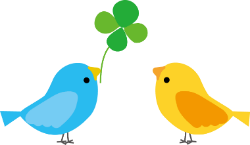 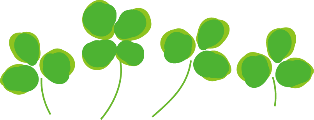 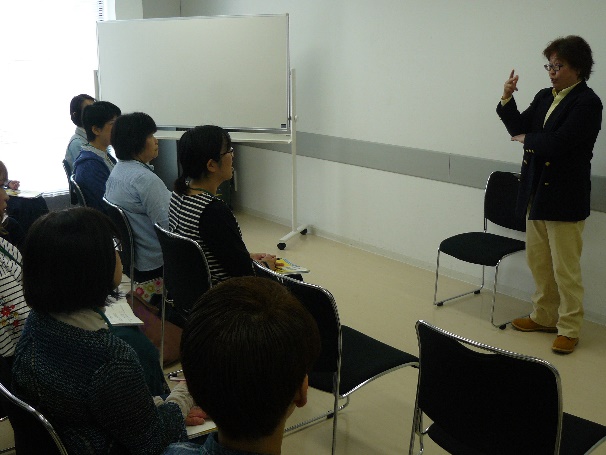 ※本講座修了後、希望者は７月３１日から開講の後期を引き続き受講していただけます。前期・後期を修了の方は、基礎課程を受講する資格が得られます。